附件2：基层党总支、党支部换届程序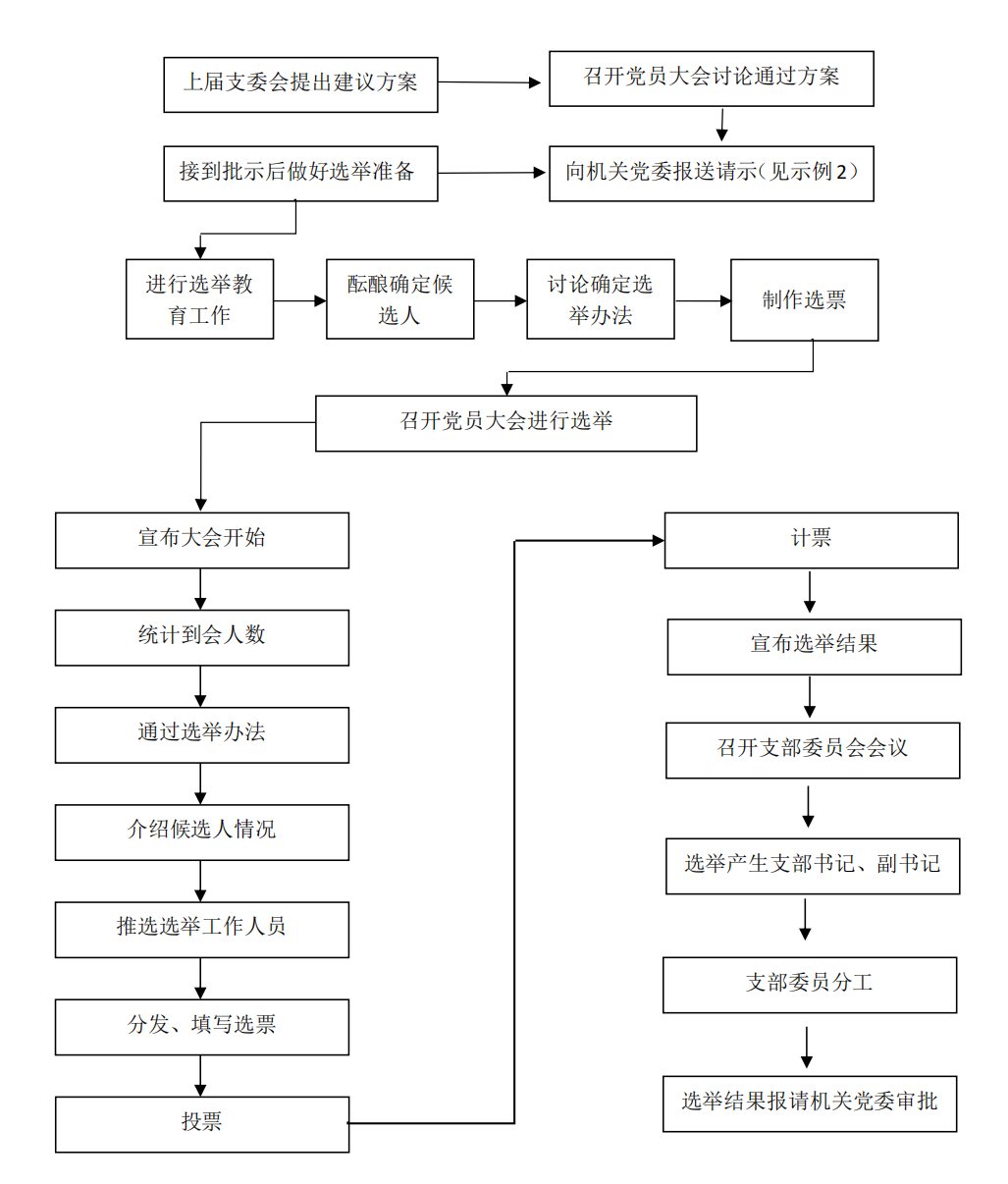 